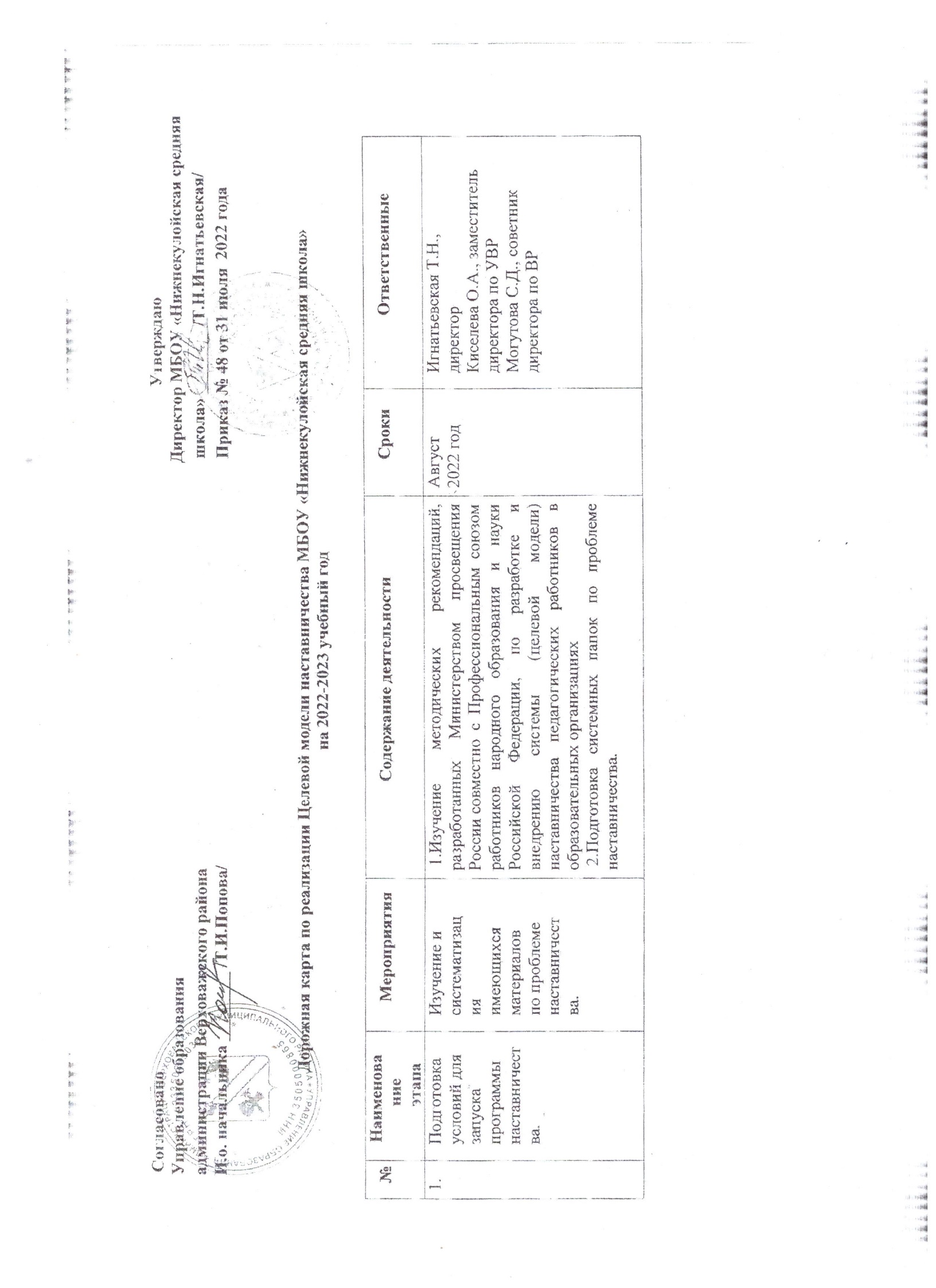 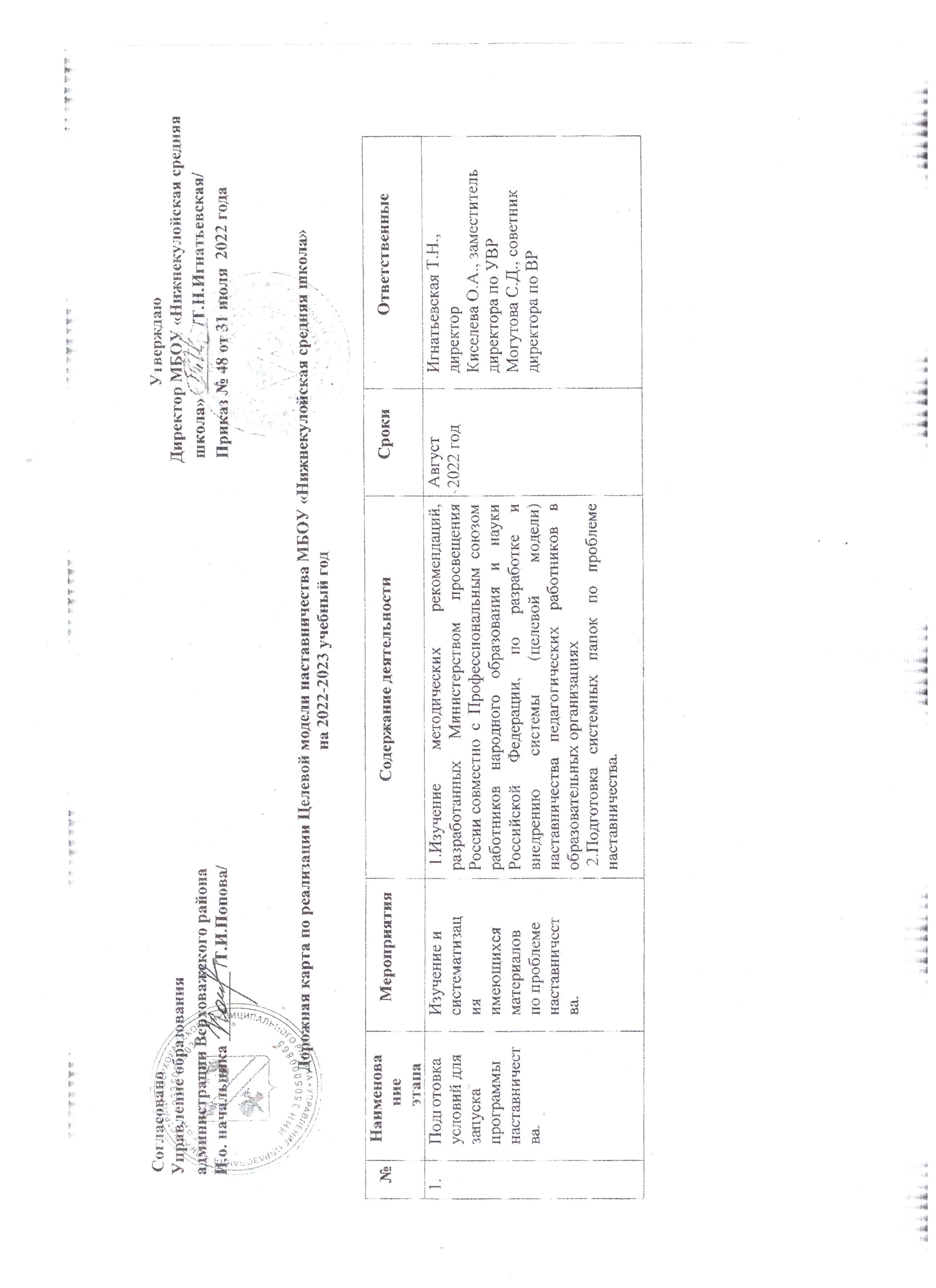 Согласовано                                                                                                                                                               УтверждаюУправление образования	Директор МБОУ «Нижнекулойская средняя администрации Верховажского района                                                                                       И.о. начальника ________ /Т.И.Попова/школа» ________/Т.Н.Игнатьевская/Приказ № 48 от 31 июля  2022 годаДорожная карта по реализации Целевой модели наставничества                                                                                                                                                                      МБОУ «Нижнекулойская средняя школа»на 2022-2023 учебный год№Наименование этапаМероприятияСодержание деятельностиСрокиОтветственные1.Подготовка условий для запуска программы наставничества.Изучение и систематизация имеющихся материалов по проблеме наставничества. 1.Изучение методических рекомендаций, разработанных Министерством просвещения России совместно с Профессиональным союзом работников народного образования и науки Российской Федерации, по разработке и внедрению системы (целевой модели) наставничества педагогических работников в образовательных организациях 2.Подготовка системных папок по проблеме наставничества.Август 2022 годИгнатьевская Т.Н., директорКиселева О.А., заместитель директора по УВРМогутова С.Д., советник директора по ВРПодготовка нормативнойбазы реализации Целевой модели наставничества в МБОУ«Нижнекулойская средняя школа»1.Разработка и утверждение  Положений о наставничестве в  МБОУ «Нижнекулойская средняя школа»2.Разработка и утверждение дорожной карты внедрения системы наставничества в МБОУ «Нижнекулойская средняя школа» на 2022-2023 учебный год3.Издание приказа о назначении куратора внедрения Целевой модели наставничества МБОУ «Нижнекулойская средняя школа» на 2022-2023 учебный годАвгуст 2022 годАвгуст2022 год Август 2022 годАдминистрация ООИгнатьевская Т.Н., директорИгнатьевская Т.Н., директорВыбор форм и программ наставничества исходя из потребностей школы.1.Проведение мониторинга по выявлению предварительных	запросов	от потенциальных наставляемых и о заинтересованной в наставничестве аудитории внутри школы и вне – выпускники, работодатели и др.Сентябрь 2022 годКиселева О.А., заместитель директора по УВРВыбор форм и программ наставничества исходя из потребностей школы.2.Проведение административного совещания по вопросам реализации Целевой модели наставничества. Выбор форм и программ наставничества.Сентябрь 2022 годИгнатьевская Т.Н., директорВыбор форм и программ наставничества исходя из потребностей школы.3.Формирование банка программ по формам наставничества «Педагог – педагог»,«Ученик – ученик», «Работадатель– ученик»В течение учебного годаКуратор Целевой модели       наставничестваИнформирование родителей,педагогов, обучающихся о возможностях и целях Целевой модели  наставничестваПроведение педагогического совета.Проведение родительских собраний.Проведение классных часов.Информирование через страницу  наставничества на сайте школы.Информирование внешней среды.Сентябрь2022  годВ течение учебного годаИгнатьевская Т.Н.. директорКиселева О.А., заместитель директора по УВРМогутова С.Д., советник директора по ВР
Жукова Н.Н. – педагог-психолог2.Формирование базы наставляемыхСбор данных о наставляемых1.Проведение	анкетирования	среди обучающихся/педагогов желающих принять участие в программе наставничества.2.Сбор согласий на обработку персональных данных от совершеннолетних участников программы и согласия от родителей (законных представителей)     несовершеннолетних наставляемых.3.Сбор дополнительной информации о запросах наставляемых обучающихся оттретьих лиц: классный руководитель, психолог, родители.Сентябрь 2022 годКуратор Целевой модели наставничества2.Формирование базы наставляемыхФормирование базы наставляемых1.Формирование базы данных наставляемых из числа педагогов.2.Формирование базы данных наставляемых из числа обучающихся.Октябрь 2022 годКуратор Целевой модели наставничества,Киселева О.А.заместитель директора по учебно–воспитательной работе 3.Формирование базы наставниковСбор данных о наставниках.1.Проведение анкетирования среди потенциальных наставников, желающих принять участие в программе наставничества.2.Сбор согласий на сбор и обработку персональных данных.Октябрь 2022 годКуратор Целевой модели наставничества,Киселева О.А.. заместитель директора по УВР3.Формирование базы наставниковСбор данных о наставниках.3. Проведение мероприятия для информирования и вовлечения потенциальных наставников из внешней  среды.В течение учебного годаКиселева О.А., заместитель директора по УВР3.Формирование базы наставниковФормированиебазы наставников1.Формирование базы данных наставников из         числа педагогов.2.Формирование базы данных наставников из числа обучающихся.Сентябрь 2022 годКиселева О.А., заместитель директора по УВР3. Формирование базы данных наставников из числа выпускников, представителей предприятий, организаций, родителей.4.Отбор и обучение наставниковВыявление наставников, входящих в базу потенциальныхнаставников.1. 1.Проведение анализа базы наставников и выбор подходящих для конкретной                 программы.Октябрь 2022 годИгнатьевская Т.Н., директор4.Отбор и обучение наставниковОбучение наставников	для работы		снаставляемыми.2.Подготовка	методических	материалов	длясопровождения наставнической деятельности.Октябрь2022 годКуратор Целевой моделинаставничества.4.Отбор и обучение наставниковОбучение наставников	для работы		снаставляемыми.3.Издание приказа об организации «Школы наставников» с утверждением программ играфиков обучения наставников.Октябрь 2022 годИгнатьевская Т.Н., директор4.Отбор и обучение наставниковОбучение наставников	для работы		снаставляемыми.4.Организация	«Школы	наставников» ипроведение обучения.Октябрь2022 годКуратор Целевой моделинаставничества.5.Формирование наставнических пар /группОтбор наставников и наставляемых.1.Анализ заполненных анкет потенциальных наставников и сопоставление данных с анкетами наставляемых.2.Организация групповой встречи наставников и наставляемых.3.Проведение анкетирования на предмет предпочитаемого наставника/наставляемого после завершения групповой встречи.4.Анализ анкет групповой встречи и соединение наставников и наставляемых в пары/ группы.Октябрь 2022 годКуратор Целевой модели наставничества.5.Формирование наставнических пар /группЗакрепление наставнических пар /групп1. Издание	приказа	«Об	утверждении наставнических пар/групп».Октябрь2022 годИгнатьевская Т.Н., директор5.Формирование наставнических пар /группЗакрепление наставнических пар /групп2. Составление	планов	  индивидуального развития наставляемых, индивидуальныетраектории обучения.Сентябрь  -октябрь 2022 годнаставники5.Формирование наставнических пар /группЗакрепление наставнических пар /групп3. Организация		психологического сопровождения	наставляемым,	не сформировавшим пару или группу (при необходимости), продолжение поисканаставника.Сентябрь 2022 годЖукова Н.Н., педагог – психолог 6.Организация иОрганизация1. Проведение первой, организационной,В течениенаставникиосуществление работы наставнических пар /группкомплексапоследовательных встреч наставников и наставляемых.встречи наставника и наставляемого.2.Проведение второй, пробной рабочей, встречи наставника и наставляемого.3.Проведение встречи-планирования рабочего процесса в рамках программы наставничества с наставником и наставляемым.4.Регулярные встречи наставника и наставляемого.5.Проведение заключительной встречи наставника и наставляемого.учебного годаосуществление работы наставнических пар /группОрганизация текущего контролядостижения планируемых результатов наставниками.6.Анкетирование. Форматы анкет обратной связи   для промежуточной оценки.Февраль 2023 годКуратор Целевой модели наставничества.7.Завершение наставничестваОтчеты по итогам наставнической Программы.1.Проведение	мониторинга	личной удовлетворенности участием в программе наставничества.2.Проведение	мониторинга	качества реализации программы наставничества.3.Мониторинг и оценка влияния программ на всех участников.Февраль2023годКуратор Целевой модели наставничества.7.Завершение наставничестваМотивация и поощрения наставников.1.Приказ о поощрении участников наставнической деятельности.2.Благодарственные письма партнерам.3.Издание приказа «О проведении итогового мероприятия в рамках реализации целевой модели наставничества»Февраль2023годИгнатьевская Т.Н., директор7.Завершение наставничестваМотивация и поощрения наставников.4.Публикация результатов программы наставничества, лучших наставников, информации на сайтах школы и организаций- партнеров.5.Проведение	школьного	конкурса профессионального мастерства "Лучший наставник года".Март2023годКуратор Целевой модели наставничества.